Муниципальное дошкольное образовательное учреждение детский сад «Сказка» города Николаевска Волгоградской областиУтверждено:Заведующий МДОУ «Сказка»______________ Т.В. МеденцоваОткрытое итоговое занятие в группе раннего возраста на тему «Чебурашка и крокодил Гена» /в рамках педагогического совета по теме: «Анализ воспитательно-образовательной работы ДОУ за 2020-2021 учебный год» /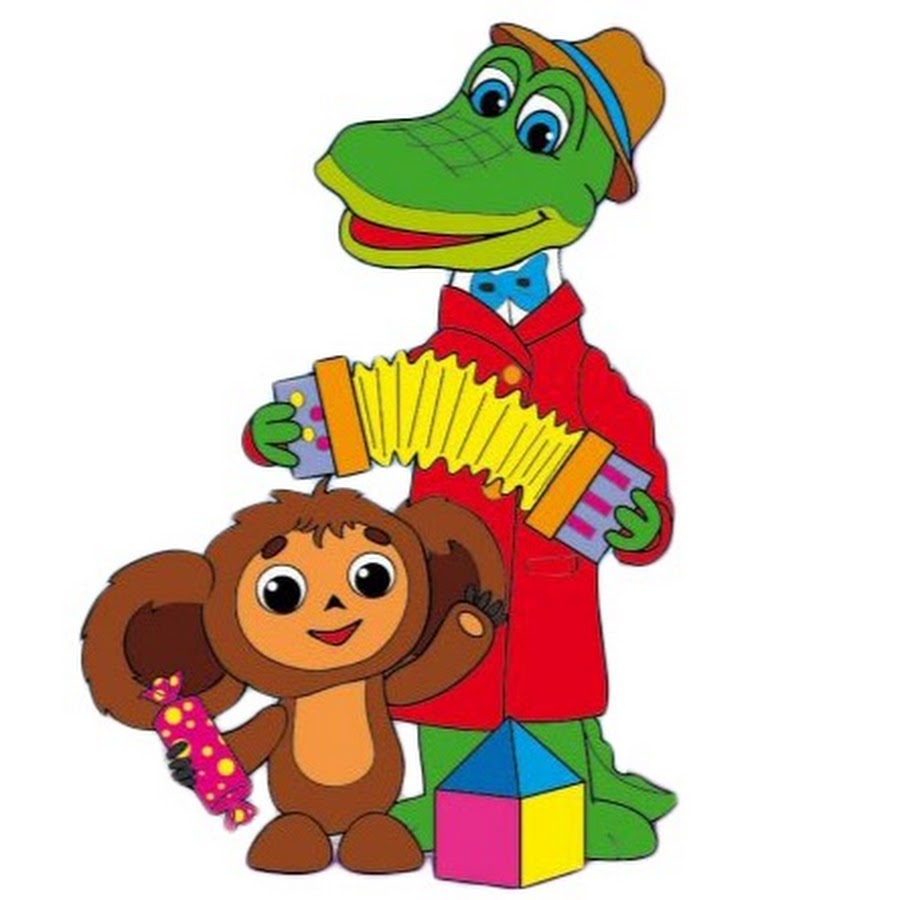 Подготовила и провела: Воспитатель: Коноваленко А.В.27.05.2021 годЦель: Активизация познавательной деятельности детей. Формирование у детей элементарных математических представлений и навыков рисования.Обучающие задачи:Закрепить умение создавать однородную группу предметов путем добавления предмета к предмету;Закрепить умение отличать понятие «один», «много»;Способствовать расширению знаний в различии и названии основных цветов (красный, жёлтый, зелёный, синий);
       Закрепить умение правильно держать карандаш.Развивающие задачи: Развивать память, мышление, внимание, воображение, творчество, активный словарный запас;Воспитывающие задачи: Воспитывать уверенность в себе, активность;Ход занятия:1. Ребята заходят в группу. Видят, на полу разбросаны колечки от пирамиды.Воспитатель: Ай-ай-ай, это кто же разбросал колечки от пирамиды?
       Ребята видят игрушку Чебурашки.Воспитатель: Чебурашка, это ты разбросал колечки по группе?
       Чебурашка: Да.Воспитатель: Как же ты нехорошо поступил. Как же мы теперь будем играть с ребятами?Чебурашка: Простите меня, я больше не буду. Я не думал, что это плохо. Я просто хотел поиграть. Простите меня.Воспитатель: Хорошо, Чебурашка, раз ты понял, что это плохо, то собери колечки, а ребята тебе помогут, только пирамидку надо собирать правильно, сначала большие колечки, потом поменьше и самые маленькие. Понял, Чебурашка? А вы, ребята, научите Чебурашку правильно собирать пирамиду?Дети: Да.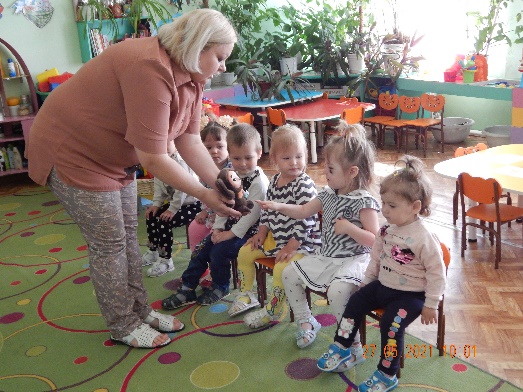 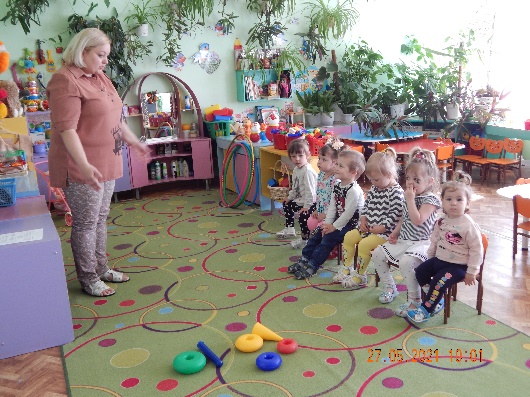 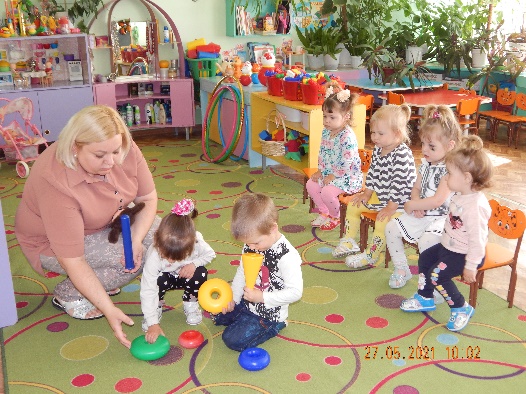 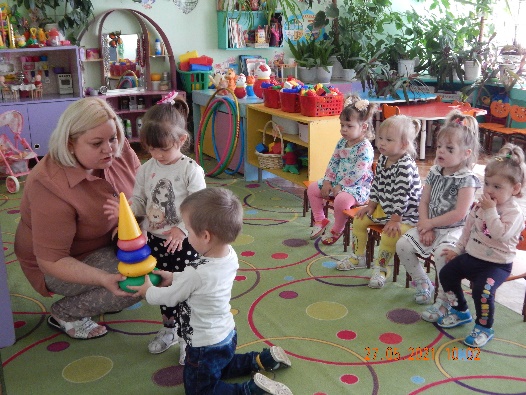 2.Подвижная игра: «Собери пирамидку».Дети собирать колечки, разбросанные по всей группе. Воспитатель держит стержень, на который нанизываются колечки. По ходу сбора пирамидки воспитатель уточняет цвет и размер колечка. Дети отвечают индивидуально или хором. Если один ошибается, другой поправляет его. Когда пирамидка собрана, воспитатель хвалит каждого ребенка. Чебурашка благодарит детей за помощь.Воспитатель: Степашка, может ты с нами поиграешь?3. Игра «Чебурашка»Чебурашка потянулся,Раз – нагнулся, два – нагнулся.Руки в стороны развёл, Гену так и не нашёл.Чтобы Гену нам позвать, На носочки надо встать.Воспитатель: Ребята, к нам в гости пришёл лучший друг Чебурашки крокодил Гена.4. Дидактическая игра «Найди свой домик».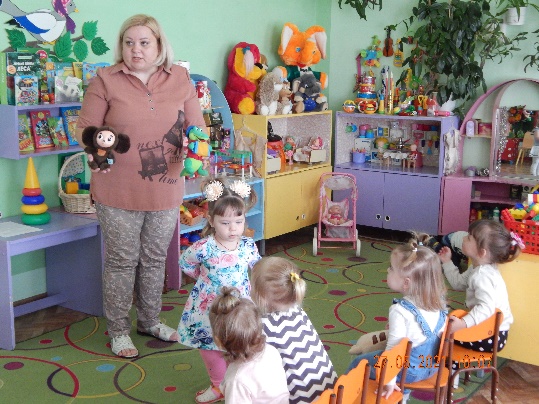 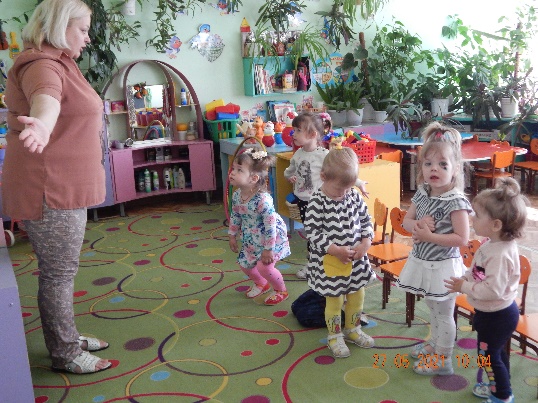 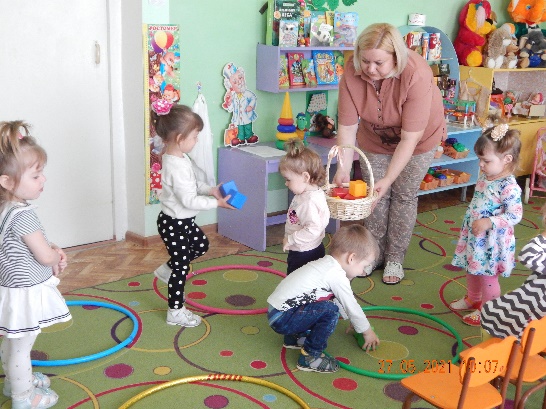 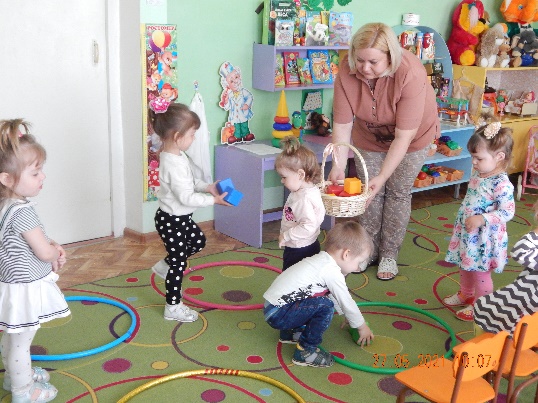 
Он предлагает поиграть в игру. На полу 4 цветных обруча. Нужно разложить цветные кубики каждый только в свой домик. Дети выполняют задание. По ходу игры идет активное повторение название цветов.
5. Ребята, чтобы у Чебурашки и крокодила Гены и дальше было хорошее настроение, давайте мы им нарисуем СОЛНЫШКИ, которые подарим. От круга, мы рисуем лучики (прямые линии) в разные стороны. 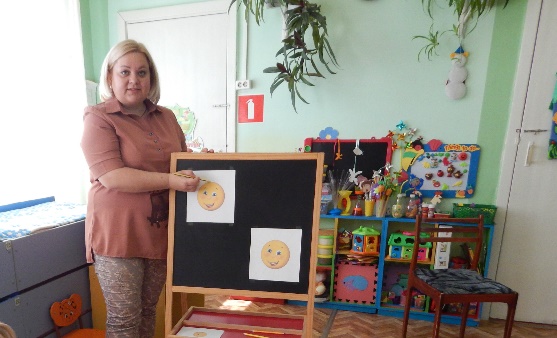 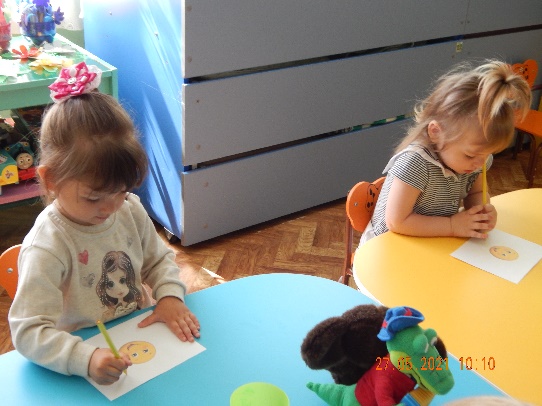 6. Чебурашка и крокодил Гена рассматривают работы, хвалят. Спрашивают, что понравилось?